U.S. INTERNATIONAL CHRISTIAN ACADEMY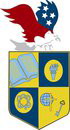 Serving students since 2001Owned and Operated by Teacherswith 25 years of experience in Teaching and Administrationwww.usicahs.orgadmin@USICAHS.ORG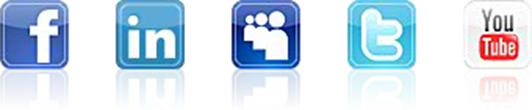 U.S. International Christian Academy is based on the concept that “God is the source of all life, truth, and knowledge. Therefore, true learning begins by knowing God”.CalendarSchool Calendar 2015-16First SemesterMonday, August 24th, First day of schoolMonday, September 7 – Labor Day – no schoolMonday, October 12th, Christopher Columbus Day – no schoolFriday, November 6st – Faculty day – no schoolWednesday, November 11th – Veterans’ day – no schoolThursday, November 26th- Thanksgiving holiday -no schoolFriday, December 18th – School Christmas VacationsMonday, December 21th – Faculty day – no schoolSecond SemesterMonday, January 4th, First DayMonday, January 16th,Martin Lither King Birthday No SchoolMonday, February 15th, Presidents’ Day – no schoolWednesday, March 16th, Spring break – no schoolMonday, March 18-27, Holly Week no-schoolThursday, March 24th – Easter recess – no schoolMonday, March 28h– school resumesMonday, May 30th– Memorial Day – no schoolFriday, June 10th–  last day of schoolMonday, June 12th – Faculty daySUMMER TERMSSummer ITuesday, June 14th -Friday, July 8thMonday, July 4th Independence Day -No SchoolSummer IIMonday, July 25h- Friday, August 6th​School HolidaysLabor Day                               Columbus DayElection DayVeterans' DayThanksgiving DayChristmas DayNew Year's DayMartin Luther KingPresidents DayGood FridayEaster SundayMemorial DayIndependence Day​ CALENDAR is subject to changeCALENDARhttp://www.usicahs.org/Calendar-.htmlSCHOOL NEWShttp://www.usicahs.org/News.htmlHolidays http://www.timeanddate.com/holidays/us/2016​U.S. International Christian Academy